PRACOVNÝ LIST pre birmovancov2.8. Zlo vo svete, hriechDoplň chýbajúce slová:„Boh je láska.“ (1 Jn 4,9)  Človeka stvoril na svoj obraz a urobil ho svojím priateľom. Hriech prišiel do života človeka Boh, bohatý na milosrdenstvo, pre svoju nesmiernu lásku, ktorou nás miluje, hoci sme boli pre hriechy mŕtvi, oživil nás s Kristom“ (Ef 2, 4)Hriech je odmietnutie milovať. Hriech je nedôvera voči Bohu, odmietanie jeho vôle a snaha zariadiť si život podľa seba. „Mzdou hriechu je smrť.“ (Rim 6,23) „Kto pácha hriech, je otrok.“ (Jn 8, 34) Zlo je nedostatok dobra a lásky. „Lebo vy ste povolaní pre slobodu, bratia, len nedávajte slobodu za príležitosť telu, ale navzájom si slúžte v láske!“ (Gal 5,13)„Ak hovoríme, že nie je v nás hriech, klameme samých seba a nie je v nás pravda. Ale ak vyznávame svoje hriechy, on je verný a spravodlivý: odpustí nám hriechy a očistí nás od každej neprávosti.“ (1Jn 1,8-9)Život v Kristovej milosti cez sviatosť krstu zotiera dedičný hriech a obracia človeka k Bohu. Následky dedičného hriechu pre oslabenú a na zlé náchylnú prirodzenosť ostávajú v človekovi a vyzývajú ho do duchovného boja. (porov. KKC 405)  „Dedičný hriech je hriech „zdedený“, nie spáchaný, je to stav, nie čin.“ (KKC 404) Ak budete žiť podľa tela, zomriete. Ale ak Duchom umŕtvujete skutky tela, budete žiť.“ (Rim  8,13) Si pozvaný dobrom premáhať zlo. (porov Rim 12,21)Zamyslenie:Boh, Láska, stvoril človeka na svoj obraz a urobil ho svojím priateľom. Strom poznania dobra  a zla symbolicky pripomína neprekročiteľnú hranicu, ktorú si pozvaný v slobode rešpektovať. Ako vnímaš potrebnosť hraníc v tvojom živote? Napíš, čo ti do života dávajú hranice?Hriechom a neposlušnosťou sa pokazil aj vzťah medzi Adamom a Evou (obviňovanie) a jeho vzťah s tvorstvom, ktoré sa proti nemu vzbúrilo. Odvtedy medzi ľuďmi začala vládnuť nenávisť a pomstychtivosť, vojny, nespravodlivosť, honba za bohatstvom a všetko zlo, ktoré existuje vo svete.... Diabol je otec lži, klamár, závidí, je inteligent, vrah, úžerník, .... Napíš, aké podoby má diabol súčasnosti? Napíš s akým zlom sa stretávaš ty vo svojom živote?Diabol oklamal našich prarodičov, ktorí uverili jeho klamstvu o Bohu. Vzbudil v človeku podozrenie, že Boh chce obmedzovať jeho slobodu. Človek si začal myslieť, že šťastie získa vlastnými silami. Následok toho je, že konkrétnym skutkom stráca priateľstvo s Bohom. Tvoja slobodná vôľa si má možnosť vybrať, čo vpustí do svojho srdca. Zlo alebo dobro. Veľakrát ťa to, zrejme, stojí veľa námahy. Čo je to, čo ti pomáha premáhať zlo? Alebo, čím by si mohol premáhať zlo vo svojom živote? Hriech je nedôvera voči Bohu, odmietanie Jeho vôle a snaha zariadiť si život podľa seba. Aj ty si náchylný na hriech, na zlo. Ak sa neusiluješ odstrániť hriech, neustále sa v tebe opakuje a narastá. Stávaš sa jeho otrokom.   Hriech je ako tvoj vlastný tieň. Môžeš chodiť kam chceš, a stále je pri tebe. Buď zmizne vtedy, ak zostaneš v tme, čo je veľmi zlý stav pre teba, alebo zmizne vtedy, ak si zdrojom svetla. To však tvojimi silami nie je možné. Chcieť si zachrániť svoj život vlastnými silami znamená prepadnúť beznádeji a nemohúcnosti. Ježiš Kristus, Boží Syn zomrel za tvoje hriechy a slabosti, a vstal zmŕtvych, aby si aj ty mohol už tu na zemi žiť radosť a slobodu. Z najväčšieho morálneho zla, aké sa kedy spáchalo, z odvrhnutia a zabitia Božieho Syna, zapríčineného hriechmi všetkých, vyvodil Boh nesmiernou hojnosťou  svojej milosti najväčšie dobro: oslávenie Krista a naše vykúpenie. Tým sa, pravda, zlo nestáva dobrom. (KKC 312)V akej podobe k tebe prišiel dar, ktorý ti bol daný v Ježišovi Kristovi? Existujú sociálne situácie v živote, statusy  alebo inštitúcie, ktoré sa protivia Božej vôli. Aké sú to, napr.? Ako konkrétne by si mohol vyjadriť svoju iniciatívu a nepodporovať takéto inštitúcie?  Máš strach ozvať sa, keď sa deje nespravodlivosť? Existujú aj inštitúcie, verejné iniciatívy, ktoré podporujú dobro, život ... vieš o nich? Napíš niektoré z nich. Mladí ľudia majú „veľké srdce“ pre boj proti zlu a nespravodlivosti. Je to tak aj v tvojom živote? Čo by si konkrétne rád vylepšil?Aktivita:Sprav si spytovanie svedomia pomocou mobilnej aplikácie, ktorú si môžeš stiahnuť tu: 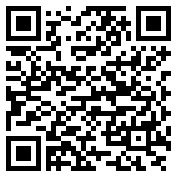 Modlitba:„Bože, stvor vo mne srdce čisté a v mojom vnútri obnov ducha pevného. Neodvrhuj ma spred svojej tváre a neodnímaj mi svojho Ducha Svätého.“  (Ž 51, 12;13)Chýbajúce slová: 1. človeka; 2. milosrdenstvo, lásku; 3.  nedôvera, smrť; 4. otrok; 5. nedostatok; 6. slobodu;           7. hriech, odpustí; 8. dedičný hriech, duchovného; 9. dobrom  